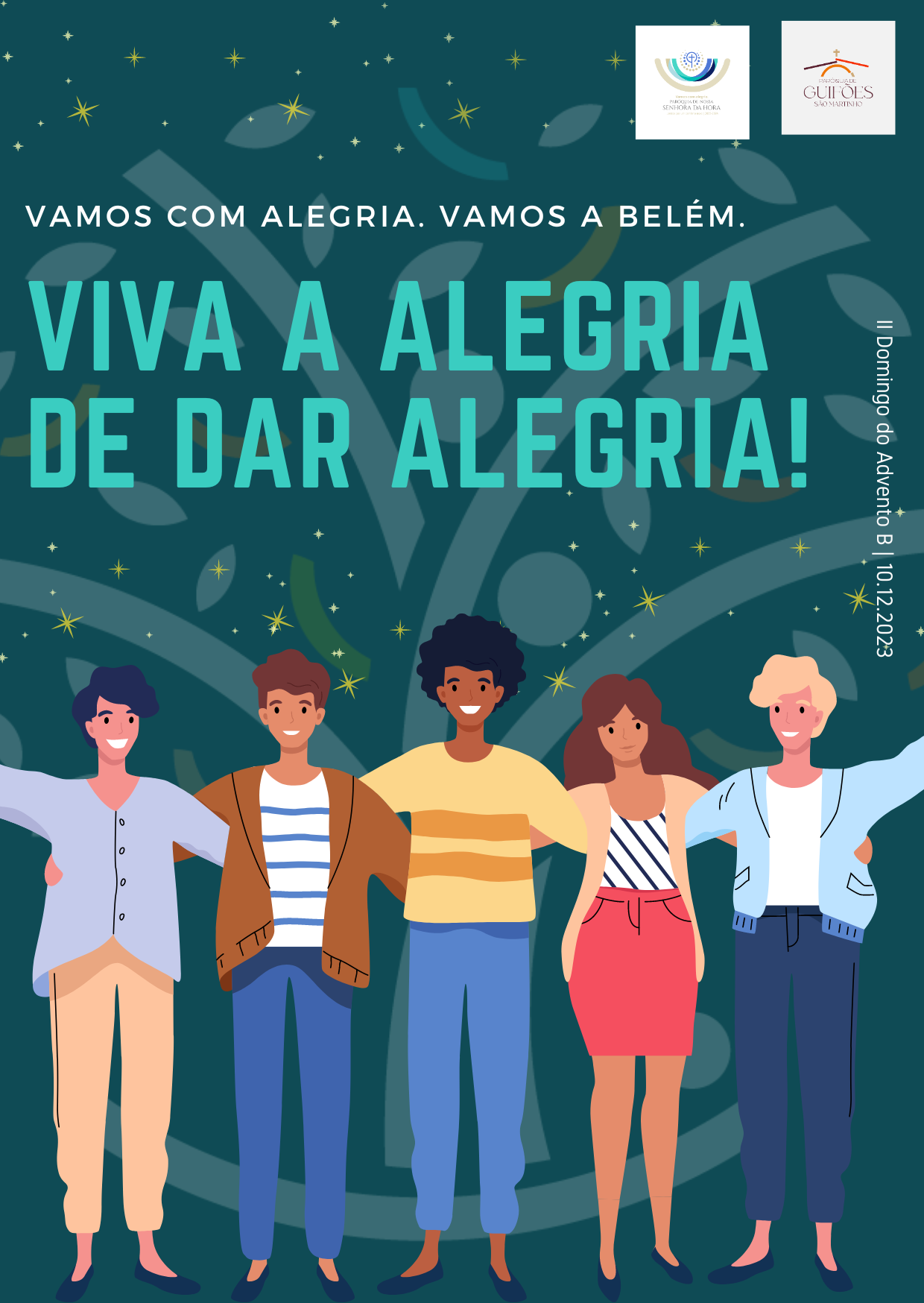 RITOS INICIAISSaudação inicial P. A graça e a paz do Senhor que é, que era e que vem, estejam convosco.Ou P. O Senhor, que vem salvar-nos, esteja convosco.Ou P. O Deus da esperança, que pela ação do Espírito Santo, nos alegra com a sua Paz, esteja convosco.R.  Bendito seja Deus que nos reuniu no amor de Cristo.Monição inicialP.  “Vamos com alegria. Vamos todos a Belém”. Com este propósito, iniciámos e continuamos o caminho, desde o Advento à Festa do Batismo do Senhor. Alegres na esperança, foi a divisa da semana que concluímos. Com este 2.º domingo, o nosso propósito é viver a alegria de dar alegria, num tempo em que o gozo se tornou o nosso primeiro dever. Deixemo-nos tocar pela Palavra de Deus, que nos convida à consolação, à paciência, a um novo início.  Rito da Coroa do AdventoP. Acendamos agora a 2. ª vela da coroa do Advento, com os ouvidos postos em João Batista, o mensageiro, que nos convida a preparar os caminhos do Senhor.Oração ao acender a 2.ª vela da Coroa do Advento | GuifõesSenhor, ao acender esta 2.ª vela, aprendemos a irradiar a alegria de dar alegria,a alegria da consolação e da atenção do coração,que desperta o sorrisoe ilumina o rosto dos irmãos.Atentos às dificuldades, converte o nosso coração para que as nossas mãos construam um mundo melhor,onde habitam a justiça e a paz.Vem, Senhor Jesus, e dá-nos a alegria que nasce do serviço ao próximo!Oração ao acender a 2.ª vela da Coroa do Advento | Senhora da HoraDeus de toda a consolaçãoacaricia-nos com um sorriso manso.Faz-nos palmilhar na santidade na alegria dos teus passos que sempre nos precedem.Porque há vales e montes que é preciso aplanar, dá-nos a paciência de mil anos que são como um só dia. Ao acendermos esta 2.ª vela,ergue o nosso ser à transparência da tua luz,para que o tempo que nos desteseja um novo recomeço de esperança e justiça, um sorriso de paz, sem vencedores nem vencidos.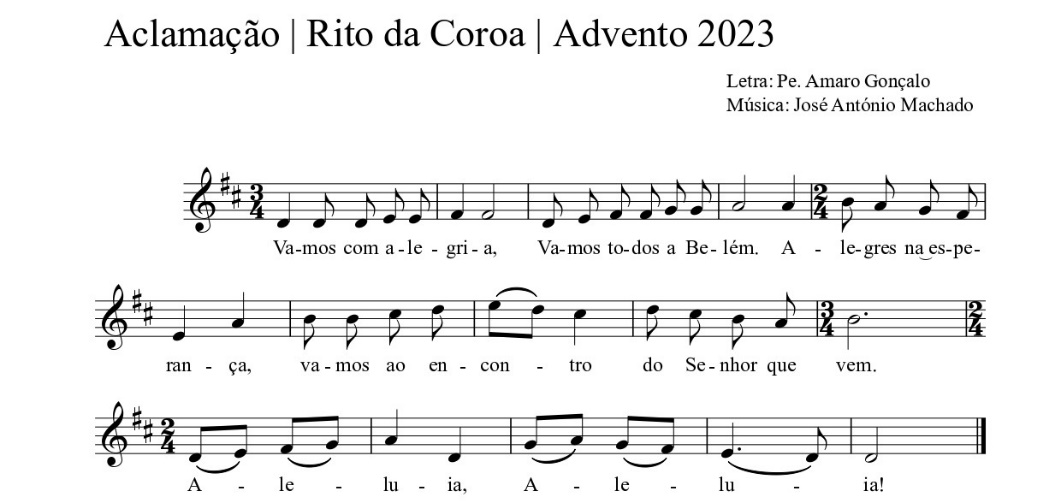 Ato penitencial Com tropos especificados do 1.º domingo do Advento B P. Preparemos o nosso coração. Invoquemos o perdão do Senhor. P. No deserto de uma vida sem esperança,R. Kýrie, eléison! Kýrie, eléison!P. Na perdição de caminhos tortuosos, R. Christe, eléison. Christe, eléison.P. Na esperança de novos céus e de nova terra.   R. Kýrie, eléison! Kýrie, eléison!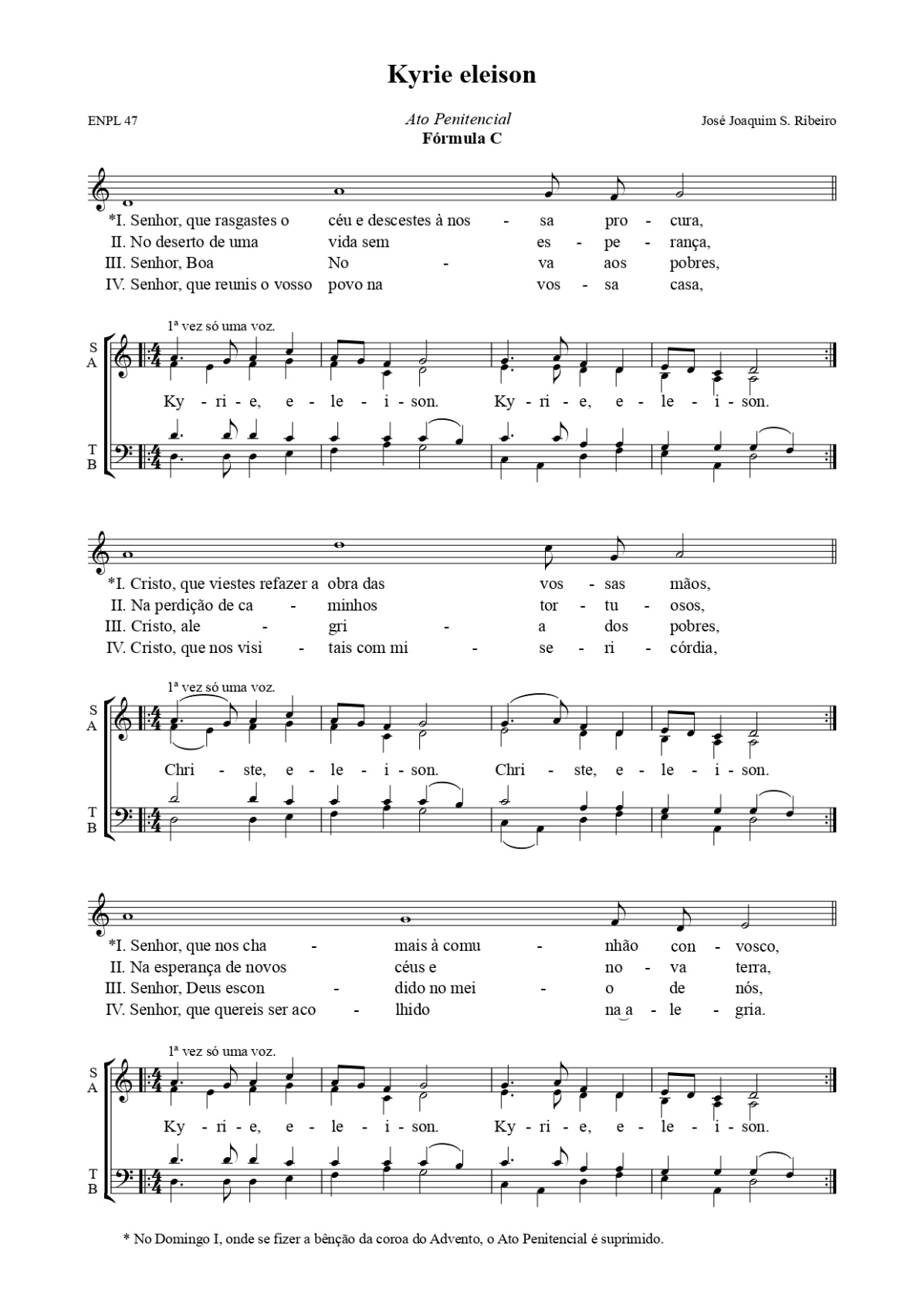  Ou propostas do Missal Romano – 3.ª edição – para o Tempo do AdventoIP. Senhor, que viestes ao mundo para nos salvar: Senhor, misericórdia! ou Senhor, tende piedade de nós ou Kýrie, eléison.R. Senhor, misericórdia ou Senhor, tende piedade de nós ou Kýrie, eléison.P. Cristo, que nos visitais continuamente com a graça do Vosso Espírito: Cristo, misericórdia ou Cristo, tende piedade de nós ou Christe, eléison.R. Cristo misericórdia ou Cristo, tende piedade de nós ou Christe, eléison.P. Senhor, que vireis um dia para julgar as nossas obras: Senhor, misericórdia! ou Senhor, tende piedade de nós ou Kýrie, eléison.R. Senhor, misericórdia ou Senhor, tende piedade de nós ou Kýrie, eléison.IIP. Senhor, que vindes visitar o vosso Povo na Paz: Senhor, misericórdia! ou Senhor, tende piedade de nós ou Kýrie, eléison.R. Senhor, misericórdia! ou Senhor, tende piedade de nós ou Kýrie, eléison.P. Cristo, que vindes salvar o que estava perdido: Cristo, misericórdia ou Cristo, tende piedade de nós ou Christe, eléison.R. Cristo, misericórdia ou Cristo, tende piedade de nós ou Christe, eléison!P. Senhor, que vindes criar um mundo novo: Senhor, misericórdia! ou Senhor, tende piedade de nós ou Kýrie, eléison.R. Senhor, misericórdia! ou Senhor, tende piedade de nós ou Kýrie, eléison.Oração coletaLiturgia da PalavraIs 40,1-5.9-11; Sl 84 (85); 2 Pe 3,8-14; Mc 1,1-81.ª leitura abreviada – Missas com Catequese Leitura do Livro de IsaíasConsolai, consolai o meu povo, diz o vosso Deus.Falai ao coração de Jerusalém e dizei-lhe em alta vozque terminaram os seus trabalhose está perdoada a sua culpa.Uma voz clama:«Preparai no deserto o caminho do Senhor».Sobe ao alto dum monte, arauto de Sião!Grita com voz forte, arauto de Jerusalém!Levanta sem temor a tua voz e diz às cidades de Judá:«Eis o vosso Deus. O Senhor Deus vem.Como um pastor apascentará o seu rebanhoe reunirá os animais dispersos;tomará os cordeiros em seus braços,conduzirá as ovelhas ao seu descanso».Palavra do Senhor.2.ª Leitura abreviada - Missas com CatequeseLeitura da Segunda Epístola de São PedroHá uma coisa, caríssimos, que não deveis esquecer:um dia diante do Senhor é como mil anose mil anos como um dia.O Senhor não tardará em cumprir a sua promessa.Mas usa de paciência para convoscoe não quer que ninguém pereça,mas que todos possam arrepender-se.Nós esperamos, segundo a promessa do Senhor,os novos céus e a nova terra,onde habitará a justiça.Portanto, caríssimos, enquanto esperais tudo isto,empenhai-vos, sem pecado nem motivo algum de censura,para que o Senhor vos encontre na paz.Palavra do Senhor.Homilia no Domingo II do Advento B 2023“Consolai, consolai o meu Povo” (Is 40,1)! Eu não queria senão fixar-me neste único imperativo, quando a palavra de ordem desta 2.ª semana do Advento é vivermos juntos a alegria de dar alegria. trata-se, no fundo, da alegria de cuidar, de servir, de estar próximo de quem está mais só. Como podemos nós viver a alegria de dar alegria, num tempo em que o gozo se tornou o nosso primeiro dever? Que significa, para nós este ofício, esta arte de consolar? Permitam-me uma espécie de Decálogo (ou apenas alguns pontos na MCC: 1, 2, 3, 4, 10) para um ministério da consolação e da alegria: Consola, fazendo-te presente, aproximando-te de quem está na desolação ou no isolamento. A consolação é, sobretudo, uma presença compassiva, capaz de transmitir ao outro proximidade, compreensão, alento, acolhimento, encorajamento, novo impulso para a vida. Em muitos casos, estar presente é luz bastante para romper o escuro curto-circuito da solidão.Consola, escutando, sem pressas, sem palavras banais ou falsamente tranquilizantes; trata-se de uma escuta atenciosa, empática, para conheceres o outro, na sua singularidade, nos seus problemas, no seu sofrimento indizível. Sobretudo quando a dor do outro é grande, é preferível um longo silêncio (Jb 2,23) a um discurso piedoso, para não te tornares “consolador inoportuno” (Jb 16,2). Escuta sobretudo as palavras que se balbuciam em gemidos, em gritos de dor, que vêm lá do abismo mais profundo do coração.Consola, falando ao coração. Que gesto belo é apoiares a cabeça sobre o peito da pessoa amada, dirigindo-lhe palavras que vão diretas ao coração. É assim que Deus nos fala. Nestas poucas palavras, importa fazeres sentir ao outro que ele é preciso e precioso, é amado e querido aos olhos de Deus, é digno de estima, de alegria, de confiança. Faz o outro sentir-se pessoa atraída, procurada, abraçada, levada aos ombros de Deus, o Bom Pastor. Consola com ternura, como uma mãe acaricia e tranquiliza o filho, quando ele chora. Não tenhas medo da carícia, do beijo, do abraço, da ternura!  A consolação é uma proximidade, que pode chegar à intimidade! Consola com gestos concretos de amor, com obras de misericórdia, e não com declarações balofas, emoções ou sentimentos à flor da pele. Trata-se de consolares na alegria de cuidar, de servires à mesa, de servires em casa, de te fazeres voluntário de um serviço. Fá-lo sempre com um sorriso!Consola com a mesma consolação que recebeste de Deus. Deus consola-te, nas tuas tribulações, para seres capazes de consolar os outros (2 Cor 1,3-5). Quantas vezes não há quem console, com medo do contágio da aflição ou com receio de não saber transmitir o contágio da consolação. Sê consolador. Consola com o perdão que devolve a paz ao coração. Ajuda o outro a fazer as pazes com o passado, com a vida, estendendo a mão para dar e receber o perdão. Propõe-lhe o Sacramento da Reconciliação, para acolher a graça da absolvição, que faz chegar ao coração o perdão e a paz. Mostra aos outros a alegria de quem se deixa abraçar, perdoar, consolar, por este Deus Pastor que nos leva aos ombros, por este Deus Pai que nos cobre de beijos, no regresso a casa. A consolação do perdão dá-nos a paz e faz-nos voltar a sorrir! Consola Deus com a tua oração. Deus, ferido por amor, também espera ser consolado, pela tua companhia silenciosa. Sê consolador de Deus, dedicando tempo à oração, visitando o sacrário, rezando em casa, diante do Presépio. Consola com o contágio da tua alegria, ainda que esta se comunique apenas pelo esboço de um sorriso. Olha que da consolação nasce a alegria: a alegria do bem que se difunde, a alegria de dar alegria aos outros.Irmãos, irmãs: se não for mais, pelo menos e para já, “consolai-vos uns aos outros, com estas palavras” (1 Ts. 4,18), até ao dia, em que Deus enxugará todas as nossas lágrimas (Ap 7,14) e já não haverá mais morte, nem luto, nem gritos, nem dor (Ap 21,4), mas alegria eterna e paz sem fim. Ámen. Credo Resposta rezada: Sim, creio!P. Credes no Deus amável, fiel e fiável, Deus da paz e da paciência? P. Credes em Jesus, o Messias prometido para a consolação do Povo de Deus? P. Credes no Espírito Santo Consolador, que falou pelos Profetas e desperta nos homens as palavras e os gestos de consolação?P. Credes na Igreja, Casa paterna de misericórdia e de consolação, onde há lugar para todos com a sua vida fatigante? P. Credes nos novos céus e na nova terra, onde habitarão a justiça e a paz para sempre?Oração dos FiéisP. Deus, Pai de misericórdia e Deus de toda consolação, que nos consolais em todas as nossas tribulações, escutai as nossas preces, para que, da consolação recebida, consolemos também os nossos irmãos na alegria de dar alegria. Nós Vos invocamos, dizendo. R. Vinde, Senhor, nosso Messias e Consolador! Porque somos uma Igreja, mais pronta a corrigir do que a consolar, nós Vos pedimos: R.Porque vivemos num mundo, destruído por uma terceira guerra mundial em pedaços, nós Vos pedimos: R.Porque perdemos a paciência do amor e vivemos sufocados pela pressa e pela agitação paralisante, nós Vos pedimos: R.Porque já não sabemos falar ao coração e desaprendemos a arte da verdadeira consolação, nós Vos pedimos: R.Porque escutámos a Boa Nova, desejamos um novo início e esperamos um novo céu e uma nova terra, nós Vos pedimos: R. P. Senhor, nosso Deus, que nos consolais em todas as tribulações, dai-nos o que é bom, para que a fidelidade germine da terra, a justiça desça do Céu. Nós Vo-lo pedimos, por Cristo, nosso Senhor. R. Ámen. Liturgia Eucarística Apresentação dos dons | Oração sobre as oblatas | Cântico de ofertório | Prefácio do Advento 1/A | Oração Eucarística II | Ritos da Comunhão  Ritos FinaisAgenda pastoral | GuifõesEste Domingo, dia 10, às 15h30, oração promovida pelo Grupo Cenáculos de Oração Missionária, no contexto do seu 17.º aniversário. Conclui com lanche-convívio.Próxima 2.ª feira, missa ferial excecional, às 19h00, na Igreja Matriz, por ocasião do 7.º dia de Emília Nunes. Apoio a uma grávida: a catequese envolve-se especialmente na partilha em géneros. Entrega na residência paroquial, nas sacristias das Igrejas ou no centro paroquial.Partilha com o Grupo de Ajuda Fraterna (em dinheiro ou bens alimentares), neste mês de dezembro, neste fim de semana, antes ou no final das celebrações. Entregas na sacristia, à porta da Igreja ou Centro Paroquial.“Vamos com alegria ao circo”: sábado, dia 16, às 21h00 no Parque de Manhufe. Preço: 5 palhaços. Pequena margem de lucro reverte a favor das obras da Paróquia. Entrega da bolinha para a árvore dos sorrisos no dia 24, às 15h30, na Igreja da Sagrada Família ou em qualquer celebração dos dias 23 e 24.Confissões nesta semana: terça, 12, às 16h00 em Matosinhos (e na Cruz de Pau), quarta, dia 13, às 16h00, em Lavra e Perafita; quinta, dia 14, às 16h00 em São Mamede de Infesta e às 21h30 no Padrão da Légua; sexta, dia 15, às 16h00, em Leça da Palmeira; sábado, dia 16, às 10h00 na Senhora da Hora e Leça do Balio.Agenda pastoral | Senhora da HoraApoio a uma grávida. Catequese envolve-se na partilha em géneros. Sorteio de três cabazes de Natal (um maior e dois mais pequenos) substitui, neste mês, o tradicional Mercado das Sete Bocas. Serão feitas mil rifas com o custo de 1 estrela cada. O sorteio será feito no final da celebração do 3.º Domingo de Advento (17 de dezembro), às 11h00.Confissões nesta semana: terça, 12, às 16h00 em Matosinhos (e na Cruz de Pau), quarta, dia 13, às 16h00, em Lavra e Perafita; quinta, dia 14, às 16h00 em São Mamede de Infesta e às 21h30 no Padrão da Légua; sexta, dia 15, às 16h00, em Leça da Palmeira; sábado, dia 16, às 10h00 na Senhora da Hora e Leça do Balio.“Vamos com alegria ao circo”: sábado, dia 16, às 21h00 no Parque de Manhufe. Preço: 5 palhaços. Pequena margem de lucro reverte a favor das obras da Paróquia.Entrega da bolinha para a árvore dos sorrisos nos dias 16 e 17 (para a Catequese) ou nos dias 23 e 24.Bênção das imagens do Menino Jesus: Missas dominicais dos dias 16 (15h30) e 17 de dezembro (11h00 e 19h00).Colaboração no Encontro Diocesano com famílias imigrantes, no domingo, dia 17 de dezembro, na cripta da Igreja da Senhora da Hora. Inscrições na Secretaria Paroquial até ao dia 15. Organização e apoio da Pastoral Familiar.No domingo, dia 17, na Missa das 19h00, Escuteiros partilham connosco a Luz da Paz de Belém e as velas também. (Só aos sábados): Animação de rua, no final das missas vespertinas (sábados, 15h30), promovida pela União de freguesias de São Mamede de Infesta e Senhora da Hora.Bênção finalP. O Senhor esteja convosco! R. Ele está no meio de nós!Diácono: Inclinai-vos para a bênção. P. Deus omnipotente e misericordioso, que vos dá a graça de comemorar na fé a primeira vinda do Seu Filho Unigénito, e de esperar confiadamente a Sua vinda gloriosa, vos ilumine e enriqueça com as suas bênçãos. R. Ámen. P. Deus, vos conserve durante esta vida firmes na fé, alegres na esperança e generosos na caridade.   R. Ámen. P. A vós que esperais na alegria espiritual o próximo nascimento do nosso Redentor, conceda-vos Deus o prémio da vida eterna, quando Ele vier de novo na majestade da Sua glória.  R. Ámen. P. A bênção de Deus Todo-Poderoso, Pai, Filho + e Espírito Santo desça sobre vós e permaneça para sempre.  R. Ámen.DespedidaP. (Diácono): Vivei a alegria de dar alegria. Consolai-vos uns aos outros. Ide em Paz de que o Senhor vos acompanhe.   R. Graças a Deus.Oração para a bênção da mesa 2.º domingo do advento | 10.12.2023Senhor, ao acender esta 2.ª vela, faz-nos irradiar, a partir desta mesa,a alegria de dar alegria,a alegria do cuidado,a alegria do serviço,a alegria da partilha,que desperte o sorrisoe ilumine o rostode feliz consolação.Ámen. 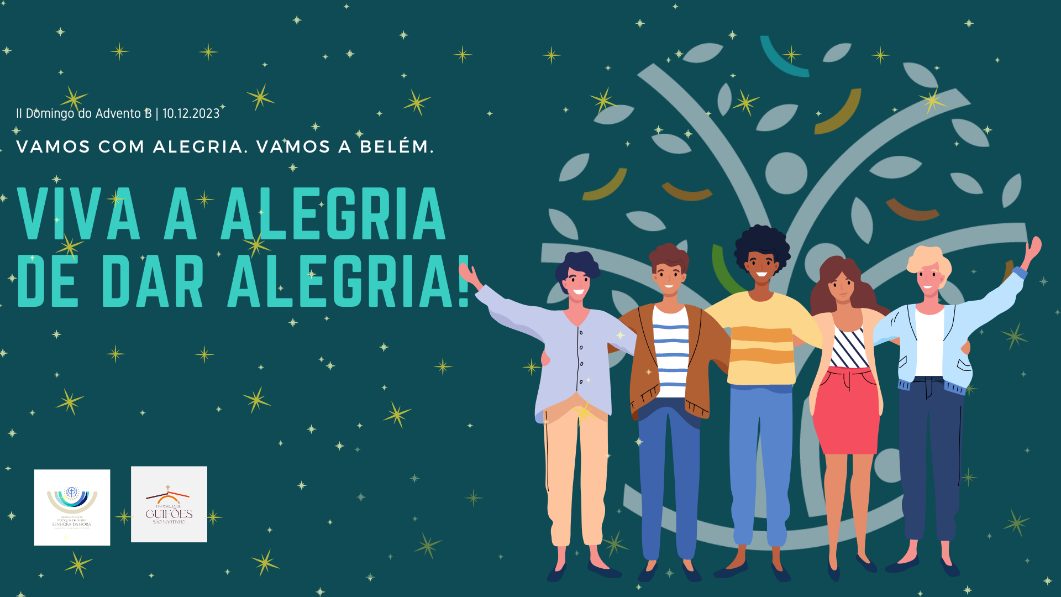 OUTROS SUBSÍDIOS E HOMILIASII DOMINGO DO ADVENTO BATO PENITENCIAL | ADVENTO B | PROPOSTA SDL PORTODepois das palavras “Irmãos, para celebrarmos dignamente estes santos mistérios reconheçamos que somos pecadores” ou similares, seguidas do silêncio recomendado, prossegue o Ato Penitencial na forma III. Os tropos aplicam-se a cada domingo do Advento, conforme a numeração, sendo que também foram elaborados tropos para a Imaculada Conceição. No fim de cada tropo aplica-se uma das invocações apresentadas: Senhor, tende piedade de nós ou Senhor, misericórdia ou Kyrie Eleison. O Ato Penitencial conclui com a absolvição dita pelo presidente: Deus Todo-poderoso....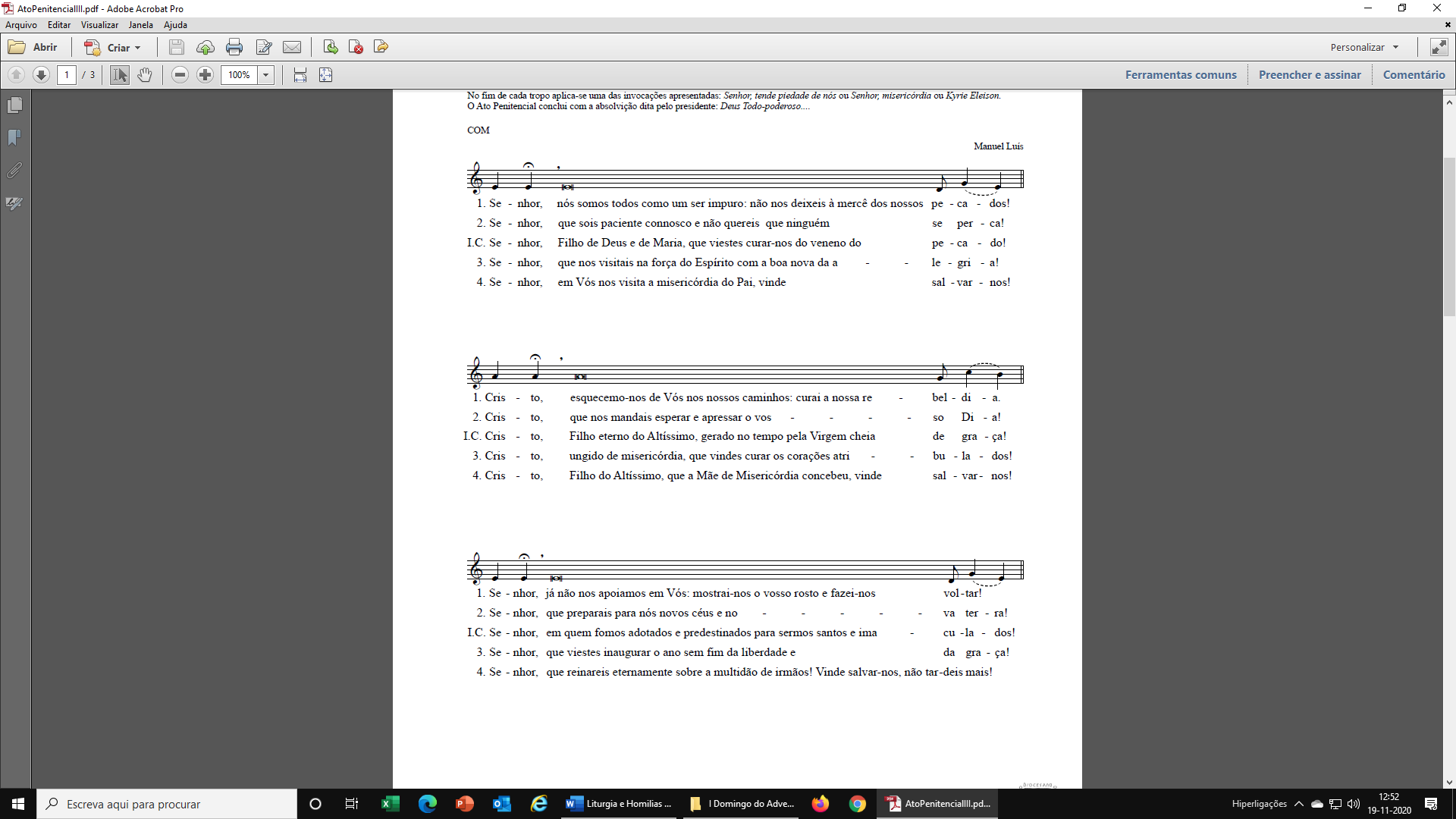 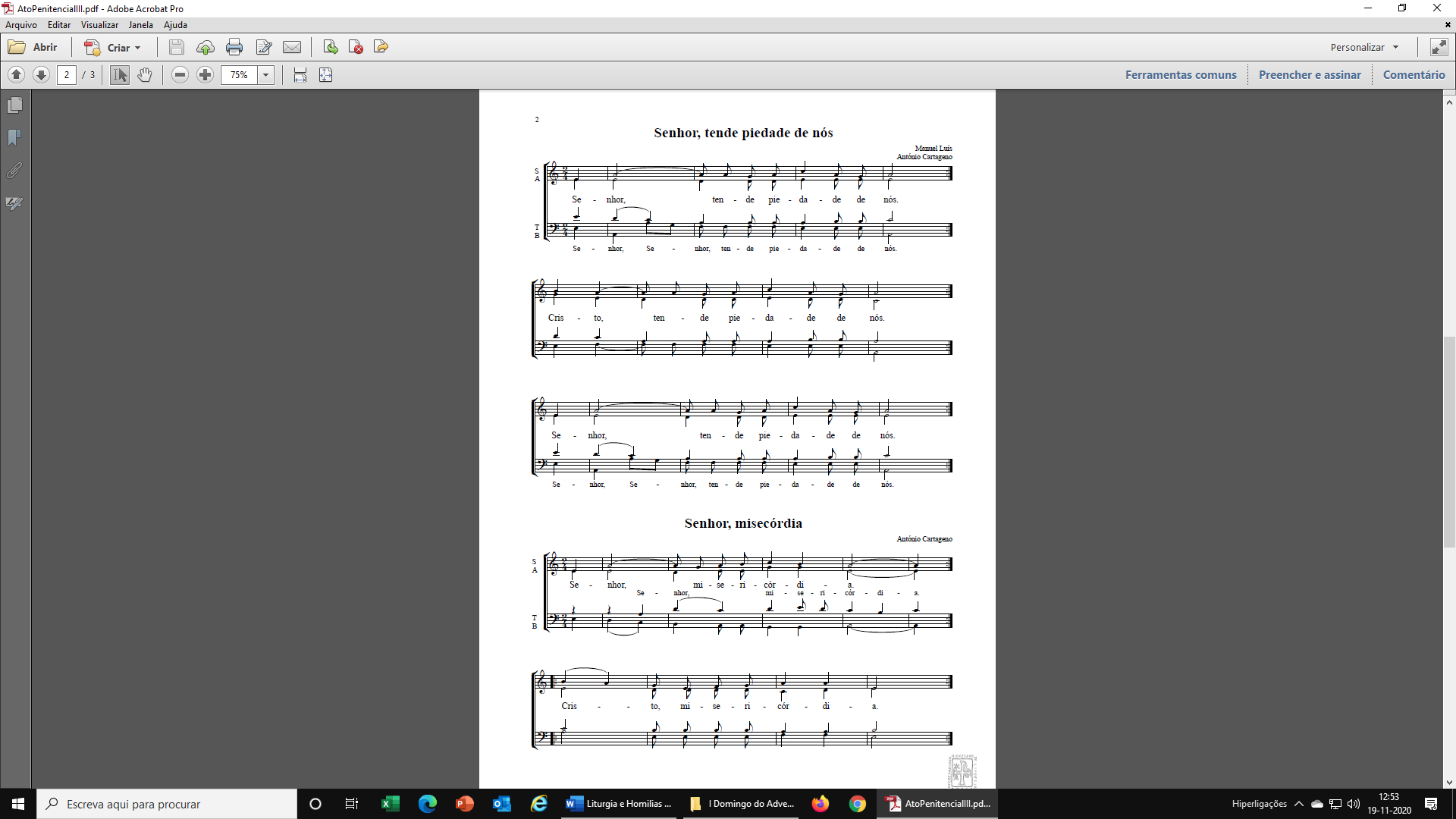 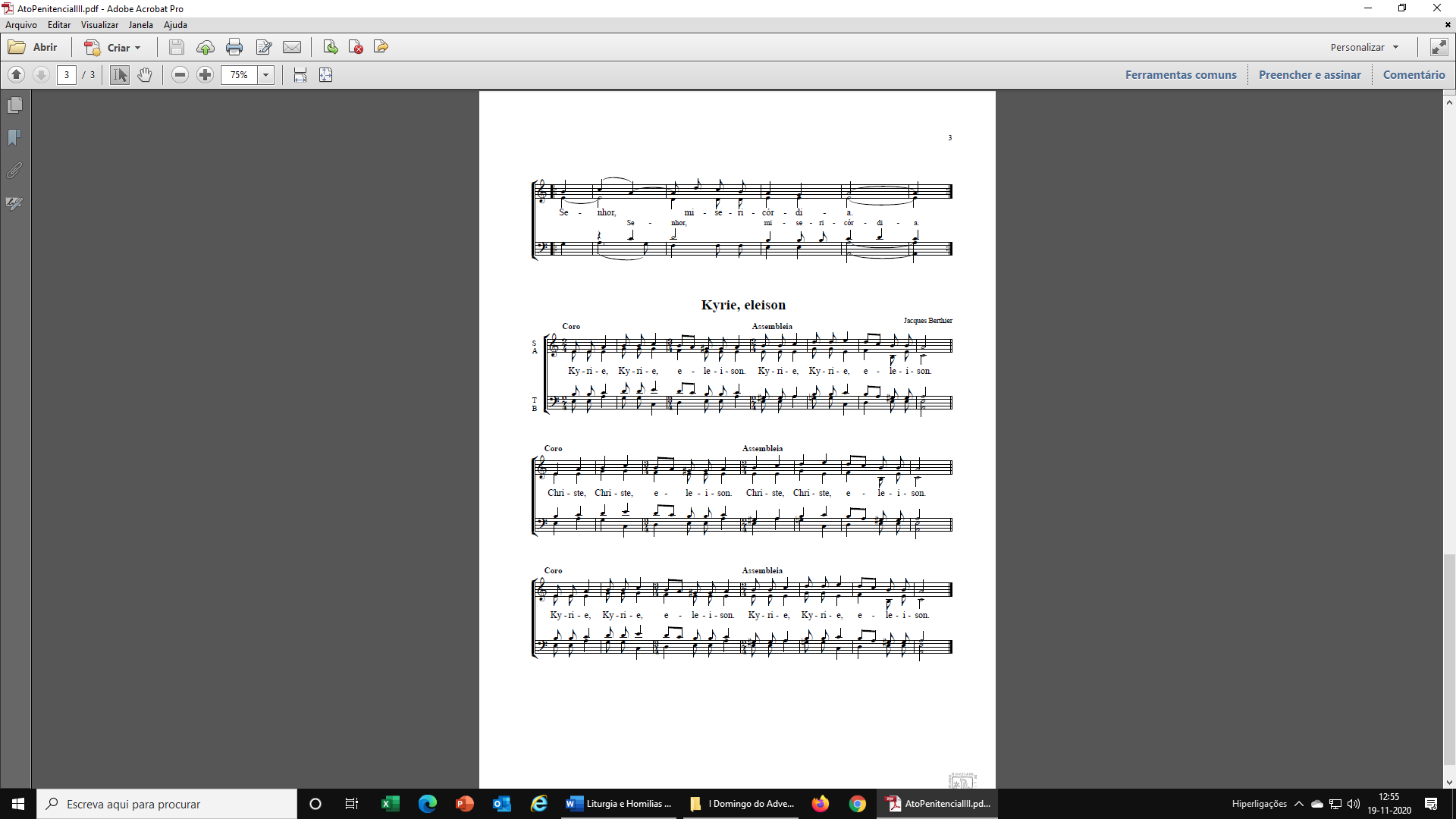 Homilia no II Domingo do Advento B 20201. “Consolai, consolai o meu povo” (Is 40,1)! Consolar é estar com alguém na sua solidão. Nós, que aprendemos a ser e a viver convivendo, sentimos o efeito mais doloroso desta pandemia: a solidão! O medo de contagiar outros, ou de ser contagiado pelos outros, coloca-nos à distância, empurra-nos para a separação. O trabalho transforma-se em teletrabalho, a casa ou o lar convertem-se numa prisão. Os profissionais de saúde, nos fatos e artefactos da sua proteção, quase já só se conhecem pelos sapatos. O doente pouco mais vê que os olhos de quem tem pela frente. Até os mortos morrem sós, como cinza anónima numa morgue improvisada. A pandemia do desemprego atira muitos para a valeta da miséria, do descarte, da indiferença. Mesmo entre nós, nesta assembleia litúrgica, o protocolo sanitário dificulta-nos tanto os laços de comunhão. Uma solidão assim, à escala global, põe-nos na pele de João Batista, a gritar no deserto da nossa solidão a urgência da conversão, a necessidade de uma palavra de salvação, de um gesto de consolação. O confinamento é realmente uma experiência de deserto, uma oportunidade para descobrir e curar as feridas do coração.2. Irmãos e irmãs: a palavra “pandemia”, na sua raiz, diz literalmente respeito a “todo o povo”. Ela atinge-nos a todos, na experiência de uma fragilidade que nos humaniza, nos fraterniza e nos eterniza. Sim. É uma fragilidade que nos humaniza, porque nos põe a todos sob o cuidado de uns pelos outros. É uma fragilidade que nos fraterniza, porque nos faz tomar consciência desta abençoada pertença comum, a pertença como irmãos, que já não podem mais salvar-se sozinhos. Esta é uma fragilidade que nos eterniza, porque abre em nós uma brecha para Deus e projeta o nosso coração na esperança maior dos novos céus e da nova terra!3. Nesta 2.ª semana do Advento, somos chamados a fazer brilhar a Estrela da Fraternidade, a tornarmo-nos irmãos de todos, cultivando a virtude da AMABILIDADE. Ali, onde aflorar o espírito cruel do «salve-se quem puder», optemos por cultivar a amabilidade. Há pessoas que o conseguem, tornando-se estrelas no meio da escuridão. Esta amabilidade manifesta-se no trato, no cuidado para não magoar com as palavras ou os gestos, na tentativa de aliviar o peso dos outros. Esta amabilidade supõe dizer palavras de incentivo, que reconfortam, consolam, fortalecem, estimulam, em vez de vociferar palavras que só corrigem, humilham, angustiam, irritam, desprezam. Hoje, raramente se encontram tempo e energias disponíveis para nos determos a tratar bem os outros, para dizermos «bom dia», «com licença», «desculpe», «obrigado(a)». Contudo, de vez em quando, verifica-se o milagre de uma pessoa amável, que deixa de lado as suas preocupações e urgências para prestar atenção, oferecer um sorriso, dizer uma palavra de estímulo, possibilitar um espaço de escuta, no meio de tanta indiferença (cf. FT 222-224).4. Consolemo-nos então uns aos outros, com uma chamada telefónica, uma prenda à porta ou no sapato, uma ajuda na ida às compras ou nos cuidados de saúde, uma mão pronta nos trabalhos de casa, um tempo de saudável companhia, uma mensagem de esperança. E porque não a oferta de uma máscara personalizada? Ou uma palavra que vá direta ao coração, com um sorriso ou um doce de Natal na mão?! Homilia no II Domingo do Advento B 20171. Movidos pela Estrela que brilha no amor, propomo-nos nesta 2.ª semana do Advento preparar a vinda do Senhor, tornando mais acolhedora a nossa vida, a nossa família e a nossa comunidade! Acolhedora é, pois, a imagem de marca deste segundo par de pegadas, rumo ao Presépio de Belém, que sinalizámos há pouco com umas sandálias, na prontidão de uma vida que não se cumpre nos mapas, mas no caminho e na viagem. Acolher é, pois, a nossa forma de preparar o caminho do Senhor, que vem hoje ao nosso encontro e espera encontrar o Seu justo lugar. 2. Na passada sexta-feira, dia 8, Maria, a Virgem fiel, ensinava-nos a acolher a graça e a surpresa desta vinda do Senhor. Maria dispõe-se, com toda a pureza e atenção do coração, a escutar e a pôr em prática a Palavra de Deus, acolhendo no seu seio uma nova vida, a de um Filho que não estava nos seus planos e que viria a desarranjar por completo a sua vida, a dar-lhe outro rumo, uma nova direção. Neste domingo, a figura austera e humilde de João Batista, a pregar no deserto, ensina-nos a acolher a vinda do Senhor, que veio a primeira vez na humildade da Sua natureza humana, assumindo, na nossa própria carne, o estilo de uma vida sóbria, pobre e simples, centrada no essencial, longe do ruído que dispersa e da fartura que enfastia, para despertar no coração o desejo de Deus.3. Acolher Aquele que vem pede-nos atenção e prioridade ao outro, disponibilidade e generosidade de coração. É assim quando está um filho para nascer… e lá em casa tudo se reorganiza para o acolher com a alegria ansiosa de uma mãe que o recebe como um presente de Deus. É assim quando, de repente, os filhos, desempregados, separados ou desencontrados, voltam a casa dos pais e os fazem sair da sua zona de conforto. É assim quando se é tocado e afetado pela fragilidade de um doente, de um deficiente, de um idoso, de uma pessoa que ficou só ou que perdeu a sua autonomia. De repente, estão em nossa casa, precisam de cuidados redobrados, de afeto e ternura, de uma palavra ao coração, de um gesto de consolação. Acolher é deixar a nossa vida mudar, como da noite para o dia, é estar disponível para se deixar afetar e condicionar por uma visita, por uma presença, por um acontecimento, que vêm para mudar e desarrumar a nossa vida, desorganizar os nossos horários e alterar as nossas rotinas. Mas é nesses, nos pobres e frágeis, que Deus hoje nos visita e pede acolhimento generoso. 4. Acolhedora deve ser a nossa comunidade, como uma mãe de coração aberto, capaz de receber com alegria quem quer que chegue. Edifiquemos uma paróquia acolhedora, que não impõe os seus horários e esquemas, as suas regras e hábitos, a quem não está em condições de os cumprir, mas se dispõe a acolher e a acompanhar a cada um com as suas possibilidades e limites, capaz de encontrar lugar para “mais um”, mesmo se chega tarde e a más horas, mesmo se vem movido pela necessidade ou interesse, mesmo se é um desastrado no caminho da vida ou da fé. Quem chega não deve encontrar portas fechadas ou o lugar ocupado, ou deparar-se com grupos e serviços paroquiais semelhantes a uma repartição. Numa comunidade acolhedora, cada um está disposto a ceder o lugar a quem chega, disponível para mudar de posição ou de horário! E façamo-lo não com tédio, aborrecidos porque alguém chegou e nos alterou os esquemas e estragou a vidinha. Mas felizes por dar lugar a outro, a um irmão que volta a casa e precisa de ser amado, com todo o coração. Não nos tornemos pessoas rígidas, de nariz empinado, a marcar o próprio território, coladas ao lugar. Tornemo-nos um lugar onde os outros, a começar pelos mais pobres e frágeis, se possam encontrar e sentir como em sua própria casa. Não queiramos uma comunidade obcecada pelo zelo de uma organização impecável, mas pronta a ser desarrumada, a ser empestada com o odor das suas ovelhas e do pastor. 5. Acolhedora seja a tua forma de esperar e de preparar o caminho do Senhor que está a chegar e em ti, no teu coração e na tua casa, procura o Seu lugar.HOMILIA NO II DOMINGO DE ADVENTO B 20141. João Batista faz da alegria do evangelho a sua missão! Traz a boa notícia da proximidade do Senhor, já presente no meio de nós. E, deste modo, ele é o arauto do evangelho, que dá voz à Palavra de Deus, que fala ao coração do seu Povo! O seu grito de sentinela não deixa ninguém indiferente: envolve e compromete a todos: «preparai, no deserto, o caminho do Senhor». Nos desertos da solidão e do abandono, do medo e da desesperança, do desencanto e do cansaço, é preciso “abrir estradas, altear vales, abater montes e colinas”, ou dito de outro modo, é preciso “eliminar as distâncias”, abrir um corredor, montar um hospital de campanha, para que Deus possa chegar até nós, passar no meio de nós, aproximar-Se de todos, abaixar-se e curar as feridas de cada um!2. E é capaz de o fazer, com uma proximidade especial a cada um: «como um pastor tomará os cordeiros em seus braços, conduzirá as ovelhas ao seu descanso»! O Senhor consola-nos com a sua ternura. Tal como o enfermeiro ou a enfermeira, com a carícia das suas mãos, ele cura as nossas feridas, uma a uma! Deus envolve-se, embrenha-se nas nossas misérias, aproxima-se das nossas chagas e cura-as com as suas mãos. E, para ter mãos, fez-Se homem, fez-se menino e pequenino, para se poder agachar e chegar até nós, até ao ponto de nos lavar os pés!3. Ternura não significa, simplesmente, ter olhos doces, mas implica proximidade, capacidade para envolver e se envolver, para tocar fisicamente a carne sofredora de Cristo, nos mais pobres e sós, sabendo eliminar as distâncias, que nos separam (cf. EG 24)! O nosso mundo de hoje pode bem comparar-se a um campo de batalha, cheio de mortos e feridos. E, por isso, a missão da Igreja é comparável à de um hospital de campanha, cuja urgência é curar, pela proximidade e pela ternura, consolar com a palavra e o gesto, que toca e fala ao coração. É este, pois, o desafio da 2ª semana de advento: “envolver e envolver-se: com obras e gestos, a comunidade missionária entra na vida diária dos outros, encurta as distâncias, abaixa-se – se for necessário – até à humilhação e assume a vida humana, tocando a carne sofredora de Cristo, no povo” (EG 24). 4. Não nos refugiemos, pois, em abrigos pessoais ou comunitários, para ficar à distância do nó do drama humano, mas aceitemos “entrar em contacto com a vida concreta dos outros, para conhecermos a força da ternura” (EG 270). Envolver e envolver-se, com proximidade e ternura, eis o modo concreto de nos empenharmos, de esperarmos e apressarmos a vinda do Senhor (cf. 2ª leitura), neste Natal de 2014! Não há melhor forma de o celebrar e viver, pois, na Sua encarnação, o Filho de Deus, desafia-nos a uma autêntica “revolução da ternura” (EG 88). Toca a arregaçar as mangas!Homilia no II Domingo de Advento B 20111. «Consolai, consolai o meu Povo! Falai ao coração»! Eis o imperativo de um verdadeiro diálogo, em que a verdade a caridade andam juntas, em que a inteligência e o amor, caminham de mãos dadas! É um imperativo, que soa e ressoa, como verdadeira «boa nova» (Mc 1,1), no vasto deserto da solidão, que hoje se vive, a começar pelo isolamento que se verifica dentro das quatro paredes de uma casa, sem calor humano, onde as pessoas deixaram de falar ou de se falar! Dizer que não há tempo, para dialogar é o mesmo que afirmar que não há tempo para estar casado, nem tempo, para criar laços e construir uma família!2. Permiti-me recordar-vos, desde já, algumas condições, para que esse diálogo não transforme a nossa linguagem “numa fonte de mal-entendidos”, mas se torne um espaço de acolhimento do outro e doação ao outro, de escuta e de presença, de comunicação do coração ao coração!  1.º Primeiro, a clareza, para que todas as palavras e gestos sejam compreendidos por ambas as partes. Esta clareza supõe atenção ao que se diz e atenção ao que o outro diz. Esta clareza exige falar verdade. Faltar à sinceridade é destruir, pela base, qualquer diálogo! 2.º Outra característica é a mansidão, aprendida na escola de Cristo, como Ele nos recomendou: “aprendei de mim que sou manso e humilde de coração” (Mt 11, 29). O diálogo não é orgulhoso, não é altivo, não é ofensivo. A autoridade vem-lhe da verdade que expõe, da caridade que difunde, do exemplo que propõe; é proposto, não é imposto. O diálogo é pacífico, evita os modos violentos, é paciente e é generoso. Por isso, ele supõe a humildade, a disposição para reconhecer com apreço a parte de verdade que o outro tem e a parte de erro ou culpa que eu possa ter. 3.º Outra condição do diálogo é a confiança, a boa fé, a reta intenção, com que cada parte para a conversa, sem preconceitos, aceitando o outro, respeitando-o e colocando-se do seu lado, para compreender o seu ponto de vista. Só a confiança facilita a partilha de sentimentos, de vivências, de confidências, e enlaça os corações, numa adesão mútua ao Bem e à verdade, sem interesses egoístas. 4.º O diálogo supõe a prudência: é preciso saber as condições psicológicas e morais, daquele(s) com quem quero falar: se é criança, se é inculto, se está indisposto, se parte para a conversa desconfiado ou hostil. Essa prudência leva a tomar pulso à sensibilidade alheia e a modificarmos as nossas palavras e modos, para não sermos desagradáveis, nem incompreensíveis. 5º Saibamos ainda preparar um diálogo sério com o outro, conversando primeiro com Deus, pedindo-lhe discernimento e sabedoria, para aquilo que queremos compreender, propor, mudar ou alcançar. Tomemos como guia e inspiração do diálogo com o outro, não as nossas opiniões, razões e vontades, mas uma palavra do evangelho. E peçamos a Deus que seja Ele a preparar a hora, o modo e o lugar, para um diálogo frutuoso na paz. 3. Custa muito chegar a um verdadeiro diálogo. E por isso, o diálogo exige uma espécie de “martírio da paciência”, o esforço e a coragem de todos os dias, para ir ao encontro do outro, em diálogos frequentes, prolongados e sinceros. Esta arte do diálogo – caríssimos casais, pais e filhos - exige tempo, muito tempo, paciência, muita paciência, para ser tomado a sério e retomado, uma e outra vez e mais uma vez, sem quebrar o fio frágil da comunicação! Não por acaso, alguém nos disse que a «paciência é a última porta da sabedoria» (Agustina Bessa-Luís), é mesmo «a medula do amor» (Sta. Catarina), no relacionamento com os outros. E São Paulo, no hino à caridade, fala-nos da paciência, como primeiro atributo do amor! 4. Irmãos e irmãs: “Parece-me muito importante, nos dias de hoje, ressaltar o valor da paciência, virtude que pertencia à bagagem normal dos nossos pais, mas que hoje é menos popular, num mundo que exalta a mudança e a capacidade de se adaptar a situações sempre novas e diversas. Sem tirar nada a estas qualidades, o Advento chama-nos a incrementar a paciência, aquela tenacidade interior, aquela resistência do ânimo que nos permitem não desesperar, na expectativa de um bem que demora para chegar, mas a esperá-lo, aliás, a preparar a sua vinda, com confiança laboriosa” (Bento XVI).5. Diálogo e paciência: eis então duas palavras mais, a gravar no guarda-chuva, mas sobretudo a escrever no diário íntimo da nossa vida familiar! Caríssimo pai ou mãe, caríssimo casal, querido (a) filho (a): neste tempo, que te é dado, oferece o tempo, para os outros. E comunica, na verdade e na caridade paciente, de acordo com este repetido apelo de Santo Agostinho: “Se calas, cala por amor. Se falas, fala por amor. Se corriges, corrige por amor. Se perdoas, perdoa por amor. Põe no fundo do coração, a raiz do amor. Dessa raiz não pode crescer senão o bem”. E lembra-te sempre do fruto mais precioso do diálogo e da paciência é o de criar laços: «foi o tempo que gastaste com a rosa, que tornou a tua rosa tão importante»! (Saint Éxupery, O Principezinho).Homilia na Missa com a Catequese – II Domingo de Advento B 20111. Colocámos duas velas na coroa de advento, com duas palavras importantes, que gravaremos no guarda-chuva, para serem vividas, esta semana, em família! Quais foram? Lembram-se? O diálogo e a paciência! Pois bem, vamos falar destas duas atitudes, sem as quais é impossível crescer na amizade, sem as quais não se pode sequer construir laços de união, numa família. 2. Para isso, vamos recordar um diálogo, que aparece num livrinho muito conhecido, chamado “O Principezinho” de Antoine de Saint-Exupéry. Ali há duas figuras principais: o Principezinho e a raposa. Vou ler-vos, apenas uma pequenina parte deste maravilhoso diálogo: A raposa calou-se e ficou a olhar para o principezinho durante muito tempo.- Se faz favor... cativa-me! disse ela.- Eu bem gostava, disse o principezinho, mas não tenho muito tempo. Tenho amigos para descobrir e uma data de coisas para conhecer.- Só conhecemos o que cativamos, disse a raposa. Os homens deixaram de ter tempo para conhecer o que quer que seja. Compram as coisas já feitas aos vendedores. Mas como não há vendedores de amigos, os homens deixaram de ter amigos. Se queres um amigo, cativa-me!
- Que é preciso fazer? perguntou o principezinho!- Tens de ter muita paciência, respondeu a raposa. Primeiro, sentas-te longe de mim, assim, na relva. Eu olho para ti pelo canto do olho e tu não dizes nada. A linguagem é uma fonte de mal-entendidos. Mas, podes-te sentar cada dia, um bocadinho mais perto...2. Vamos sublinhar então algumas coisas desta linda conversa. A raposa quer cativar o principezinho. Cativar significa criar laços! 2.1. Mas qual é a primeira dificuldade apresentada pelo Principezinho: “eu não tenho muito tempo”. É verdade. Todos dizemos hoje que não temos tempo. Nem para Deus, nem para os outros, nem sequer, para os que estão mais próximos de nós, dentro da nossa casa. Por isso, desabafou a raposa, falando por nós: “Os homens deixaram de ter tempo para conhecer o que quer que seja. Compram as coisas já feitas aos vendedores. Mas como não há vendedores de amigos, os homens deixaram de ter amigos”. Quem sabe, se neste Natal, não podíamos nós oferecer tempo aos outros, oferecer mais minutos de conversa grátis, sem precisar da campanha da Vodafone, da TMN ou da Optimus! Dêmos tempo ao tempo e tempo aos outros: o pai à mãe, os pais aos filhos, os filhos aos pais… Realmente só com tempo, se pode cativar, fazer amigos, criar laços!2.2. O tempo do amor sabe esperar pelo outro, até quando este se demora, e por isso exige outra coisa importante. “Disse a raposa: «Se tu queres um amigo, cativa-me»! E «o que é preciso fazer», perguntou o principezinho, sabendo que não é fácil encontrar tempo para conversar, para estar a sós, para escutar os outros, para os olhar e tocar. E a raposa respondeu: “Tens de ter muita paciência, respondeu a raposa. Primeiro, sentas-te longe de mim, assim, na relva. Eu olho para ti pelo canto do olho e tu não dizes nada. A linguagem é uma fonte de mal-entendidos. Mas, podes-te sentar cada dia, um bocadinho mais perto...”.Vede bem: o diálogo não é feito só de palavras, (às vezes as palavras até complicam; «a linguagem é uma fonte de mal entendidos») é sobretudo presença e proximidade ao outro, olhar atento de um ao outro. Às vezes falamos de mais e vemos e ouvimos de menos! É preciso sabermo-nos sentar, para conversar, ou mesmo só pelo prazer de estarmos no colo uns dos outros. No fundo, trata-se de aprender a falar com as mãos, com o olhar, com um gesto bonito, uma carícia de perdão, de consolação. É isto que significa «falar do coração ao coração», dialogar com clareza, delicadeza e mansidão. 3. Só com o tempo, se pode dialogar, criar laços, tornar-se importante para os outros, tornar os outros importantes para mim. Por isso, «a raposa tinha ainda um último segredo para revelar ao principezinho: “Eis o meu segredo. É muito simples: só se vê bem com o coração. O essencial é invisível para os olhos.- O essencial é invisível para os olhos, repetiu o principezinho, para nunca mais se esquecer.- Foi o tempo que tu perdeste com tua rosa que tornou a tua rosa tão importante.- “Foi o tempo que eu perdi com a minha rosa... repetiu o principezinho, para nunca mais se esquecer”.Não nos esqueçamos então! Os laços da nossa família são tecidos pelos fios do diálogo e da paciência. Só assim se fala «do coração ao coração»! Homilia no II Domingo de Advento B 2008Consolai, consolai o meu Povo!1. Tão bela como oportuna, esta mensagem de Advento! Tão singela como original, esta prenda de Natal. “Consolai, consolai o meu Povo. Falai ao coração de Jerusalém” (Is.40,1-2)! É um imperativo, que soa e ressoa, com verdadeira «boa nova» (Mc.1,1), no vasto deserto da solidão, que hoje se vive, seja no isolamento de quatro paredes sem calor humano, seja na confusão anónima das ruas e centros da cidade, em que nos tocamos e cruzamos, sem nos vermos, sem chegarmos a sentir nada uns pelos outros! Mas há outras tantas formas de solidão, dos que lutam sozinhos, dos que combatem sem apoios, dos que falam sem nunca ser ouvidos, dos que caminham, pelo mundo, sem estrelas, nem companhia!2. Esta semana, comecei a visita a alguns doentes, aos idosos e aos mais sós. Quando percorro, meio perdido, este mapa do sofrimento, facilmente me apercebo da extensa geografia da solidão. E há tanta gente só, à espera de uma presença, de uma palavra, ou de um gesto de consolação! Escuto, amiúde, este refrão: «sinto-me tão só». De facto, a solidão é hoje uma das feridas mais dolorosas, da alma humana! Temos hoje uma mais clara sensação do nosso isolamento, que é uma das maiores fontes do sofrimento. 3. Esta ferida da solidão conduz hoje muitas pessoas a uma ansiedade incontrolada, e a um desejo imenso, de encontrar algo, com que se entreter ou alguém com quem falar. Nós próprios, recorremos, muitas vezes, a homens e mulheres bons, para lhes expor os nossos problemas, na secreta esperança de que eles partilhem o nosso fardo, e nos libertem da nossa solidão. Criamos, por vezes, expectativas devastadoras, pois ninguém é capaz de nos responder cabalmente às nossas perguntas; nada e ninguém podem satisfazer completamente os nossos desejos e preencher inteiramente o coração! Julgo mesmo que muitos casamentos chegaram ao fim, porque nenhum dos esposos foi capaz de satisfazer a expectativa, muitas vezes escondida e inconfessada, de que o outro afastasse definitivamente a sua solidão. Depois, para enganarmos a solidão, inventamos vários anestésicos, continuamos a descobrir dormências psíquicas, como a pornografia, o álcool e a diversão tonta ou irresponsável. Mas – bem o sabemos - o alívio é temporário e, por fim, voltamos a estar sós, de novo por nossa conta e risco! Só Deus, em última instância, nos pode consolar! 4. Então o que podemos fazer, com a nossa solidão, que tantas vezes assalta a nossa consciência, como uma sensação desesperada de isolamento? Não resolveríamos o problema, com uma nova compra, uma nova diversão, uma nova aventura, na amizade, no amor, no casamento? São questões difíceis, que brotam dos nossos corações feridos; mas é preciso escutá-las, mesmo se nos conduzem a um caminho mais exigente. Se começarmos a escutar o coração inquieto, se não fugirmos à solidão, se nos mantivermos sossegados e silenciosos, veremos que a resposta à pergunta está escondida no próprio coração; escutando o coração, podemos começar a sentir que, ali, no meio da nossa tristeza, há alegria; que no meio dos nossos medos, corre um rio de paz. Se nos escutarmos aí, veremos então que Deus nos fala ao coração. E, como me dizia, uma velhinha: «Eu estou com Deus. Eu nunca estou sozinha». De facto, «quem crê nunca está só»! (Bento XVI).5. Esta estrada exigente é o nosso caminho da conversão: Em vez de fugirmos da nossa solidão e de tentarmos esquecê-la ou negá-la, havemos de protegê-la, de modo que dê frutos. Havemos de aprender a chorar, a estar de vigília, a esperar a madrugada. Sei que isto é muito duro! Precisamos de muita coragem, para entrar nesse deserto da nossa solidão, e transformá-lo num jardim de recolhimento. Acreditar que a nossa solidão esconde uma beleza desconhecida é um desafio à própria fé. Mas só assim podemos iniciar uma vida espiritual séria. Isto é o que se chama preparar, “no deserto” (Is.40,3), o caminho do Senhor! Trata-se de passar dos sentidos inquietos para o espírito sereno; ultrapassar os desejos de exteriorização, por uma verdadeira busca interior. Depois sim, depois de saborearmos esse recolhimento, tornar-se-á possível uma vida nova. Ela nos libertará de falsos laços, para nos ligar a Deus e aos outros, de uma forma nova e surpreendente!6. É nesse recolhimento profundo, que eu descubro a brandura e a ternura, com que posso amar verdadeiramente os outros. Deixai, por isso, que vos fale, e a terminar, ao coração: Consolai. Consolai o meu Povo. Procurai mais consolar, que serdes consolados. Estai com aqueles que estão sós, no seu sofrimento, e tomai-o como vosso. Abri as portas do coração e da vida aos mais sós. Partilhai com o próximo a sua dor de solidão. Nesse sofrimento compartilhado, fazei entrar, com toda a suavidade, a luz terna do amor. Consolai, consolai o meu Povo! Fazei da solidão, própria ou do outro, um espaço aberto à comunhão. Consolai. Acendei, assim, no coração dos outros, uma luz de presença, que brilhe já como estrela da nossa esperança!  Homilia no II Domingo de Advento B 2005“Escutemos o que diz o Senhor: Deus fala de Paz ao seu Povo e aos seus fiéis” (Sal.85, 9!)1. Deus fala-nos de Paz! O Deus da Consolação e da Paz, faz sentir a sua voz na alegria dos nossos corações! E como é melodiosa a voz forte, do arauto de Sião, que sobe ao alto do monte, para anunciar a Jerusalém, o advento da Paz! A Paz chega-nos como uma Promessa, que vem de longe, abraçada à justiça, que descerá do Céu! Para dedicar a Jerusalém, Cidade da Paz, este Hino de Libertação, o arauto de Sião, sobe às alturas, e grita com voz forte a vinda do Senhor!  Manifestar-se-á um Deus, que nos domina pelo Amor, que se verga à nossa pequenez, para nos fazer trepar por Ele acima, e assim vencermos os muros de divisão! É o próprio Senhor, que tomará, em suas mãos, a seu peito, e em seus ombros, a sorte dos seus filhos, para os fazer caminhar na Paz! O próprio Senhor conduzirá, «como um Pastor» (Is.40,11), Israel ao seu descanso e fá-lo-á encontrar-se na Paz! De certo modo, o Deus da Consolação, recolherá todas as lágrimas de dor e de saudade, para as fazer verter e converter, em fonte de Paz! E então a Paz correrá como um rio (Is.66,12)!2. Mas «enquanto esperais tudo isto, empenhai-vos, para que o Senhor vos encontre na Paz» (2 Pe.3,14), dizia-nos São Pedro. Importa, da nossa parte, preparar a Paz, apressar a sua vinda, empenharmo-nos na sua edificação, afeiçoando-lhe todos os caminhos! «Preparai no deserto o caminho do Senhor» (Mc.1,3; Is.40,3)! Sendo um dom, «a Paz também se cria» (Paulo VI), pelo nosso empenho. Neste empenho, vão sempre de mãos dadas a justiça e a Paz, como se a primeira lhe abrisse o caminho, e a Paz logo lhe seguisse os seus passos. Assim cantava o Salmista: «A justiça caminhará à sua frente e a Paz seguirá os seus passos» (Sal.85,14)!3. De facto, caríssimos irmãos e irmãs, no caminho da Paz, a justiça vai à frente! Ela é a virtude que “consiste na constante e firme vontade de dar aos outros o que lhes é devido” (Compêndio do CIC 381; CIC 1807;1836). A justiça, está em primeiro lugar, dizia João Paulo II, em Assis, “porque não pode haver paz verdadeira, senão no respeito da dignidade das pessoas e dos povos, dos direitos e dos deveres de cada um e na distribuição equitativa dos benefícios e das responsabilidades, entre os indivíduos e a coletividade. Muitas situações de opressão e de marginalização, estão na origem da violência e do terrorismo» (João Paulo II, Discurso aos participantes no "dia de oração pela paz" em Assis, 24 de Janeiro de 2002). 4. Mas esta justiça, não é, como se possa erradamente pensar, a aplicação cega de uma pena ou de um castigo! “A sua raiz última está situada no Amor. Por isso, a justiça, separada do amor misericordioso, torna-se fria e cruel” (MDMP 1998). A justiça de Deus, chama-se “misericórdia”. Se a justiça pugna pelo respeito dos direitos de cada um e reclama os deveres de todos, somente o Perdão, cura as feridas dos corações e restabelece profundamente as relações humanas tão perturbadas” (MDMP 2002). É, por isso, uma justiça, capaz de perdão, que tanto sabe corrigir, como se dispõe a consolar!5. “A paz para todos nasce então da justiça de cada um.” (MDMP 1998). Ninguém se pode demitir de uma obrigação tão importante e decisiva”. Nesta 2ª semana de Advento, disponhamo-nos a construir a Paz, sobretudo pela prática da justiça. Trata-se de dar a cada um o que é devido: não só o pão de que se alimenta, o seu salário, a assistência humanitária, mas também o perdão, aquela atenção paciente e delicada, que é feita de correção e de consolação! Enfim, «não devais nada, a não ser o amor de uns para com os outros». «Então, o deserto se converterá num pomar e o pomar, será como um bosque. No deserto, habitará o direito; e a justiça no pomar! A paz será obra da justiça, e o fruto da justiça, será a tranquilidade e a segurança para sempre» (Is 32,15-17)!Homilia no II Domingo de Advento B 1999DEITAR ABAIXO O MURO«Uma voz clama: preparai no deserto o caminho do Senhor! Abri na estepe uma estrada para o nosso Deus. Sejam alteados todos os vales e abatidos os montes e as colinas; endireitem-se os caminhos tortuosos e aplanem-se as veredas escarpadas»! Porque há montes de coisas a estorvar; há vias novas a rasgar, em corações desorientados, iludidos e desiludidos com as falsas promessas deste mundo! Há vales de lágrimas e misérias a abater! Há um perdão a acolher. Uma oportunidade a não perder! «Eis aí vem o vosso Deus, para vos salvar»... Esta era a voz consoladora de Isaías, o profeta semeador de esperança no Advento.João, o Baptista, ressuscita esta voz forte e clama no deserto.  Sacode, com o grito de sentinela, o pó instalado de quem parou no tempo. É preciso mudar. E aproveitar a hora. Que a hora é de graça e de perdão!  É a hora da remissão dos pecados. «Preparai o caminho do Senhor, endireitai as suas veredas»! Porque vai chegar, quem é mais forte do que eu»! E traz o fogo do amor que abrasa a terra inteira! O fogo que tudo absolve e dissolve.  Esta era a voz de João Baptista, o profeta do Messias. E o Senhor enviou, esta semana, à nossa frente o grito do seu mensageiro, também Ele de nome João.  Outro João, na força do apelo. Outro Pedro, diríamos, na autoridade da Palavra. O Papa Paulo II grita à Igreja Portuguesa: «é preciso deitar abaixo um muro colocado na retaguarda da Porta Santa, um muro que impede ainda a sua abertura!» Um muro, mais alto que as colinas. Um muro, mais fundo que os vales. Um muro, mais torto que os que os caminhos sinuosos. É um muro a abater. «Um muro, a impedir o acesso dos cristãos portugueses à graça particular do Senhor, ligada ao Jubileu do ano 2000». É o muro do Homem sozinho e cercado no meio da multidão, é o muro do pecado por confessar, é o muro da nossa fome por saciar, na mesa da Eucaristia...O Papa olha para nós e fala dos novos vales a preencher. Fala-nos ao coração do nosso coração, onde a sensação de vazio é grande; grande igualmente a nossa repugnância pelo vácuo, que preenchemos de efémeros nadas, aumentando ainda mais a  nossa desorientação.  A este coração humano desorientado, iludido e desiludido pelas formas mais diversas de alienação, a Igreja propõe o Ano Santo, como tempo favorável para entrar em si mesmo e provar aquela vida em plenitude pela qual anseia. E esta Vida é Cristo. Gostava também eu de bater à porta de cada pessoa, ao coração de cada um, porque é aí que está a possibilidade última e decisiva de abertura e acolhimento do Jubileu. E desafiar-vos a derrubar o muro que nos separa de Deus e nos impede de entrar pela grande porta da salvação. O muro que nos separa dos irmãos e nos fecha a porta da comunhão. É o muro do pecado, para o qual há felizmente remissão! E a porta este ano é mais larga! (TMA 33) se, cada um, cara a cara, souber pedir e receber o perdão.  Mas é também o muro do egoísmo, só destruído pelas pontes do amor, pela consolação do coração, que sai de si e se perde no coração do irmão.Este é o apelo à alegria do perdão.  Do perdão de Deus, que nos veio por seu Filho e depois d’Ele pela sua Igreja, no sacramento da Reconciliação.Este é o apelo à alegria da consolação. Que nos vem do encontro generoso com a dor dos irmãos. Aos quais enxugamos, cada dia, as lágrimas e tomamos carinhosamente em nossas mãos...Este é o apelo à alegria jubilar. E porque não há alegria do Jubileu, que não venha da conversão, o Senhor usa de paciência connosco para que todos possam arrepender-se. «Arrependei-vos»! Dois mil anos são dois dias. E o primeiro já vai no fim! Homilia na Missa com Crianças 1999Inspirada em R. Tagore, “Derruba o teu palácio” (cf. Celebraciones com niños, Editorial CCS Madrid 1998, 108-111)Sabem que antigamente a palavra «advento» era usada para falar da vinda ou da chegada de um grande rei a uma terra, a uma cidade. A este propósito conta-se que, em certa cidade, os habitantes estavam a preparar um grande palácio, para residência do rei quando chegasse. E, durante uma noite, sem que percebessem como, ainda o edifício do palácio estava por acabar de construir e todo ele ficou revestido a ouro. De repente, um grito percorria a cidade e dizia: «Aqui d’El Rei; Aqui d’El Rei». O empreiteiro da obra, pensou: «já chegou o rei... e o telhado ainda por colocar. Nada está no sítio»... Foi então que, atormentado por esta preocupação, ouviu do Céu uma voz: «derruba o teu palácio»... Porquê? Perguntou o construtor: «Porque hoje chega o rei e o palácio estorva à sua passagem»...Creio que esta pequena história nos pode ajudar a pensar no trabalho de João Baptista. Ele queria aplanar caminhos, endireitar veredas, preencher vales, abater montanhas... Dava a impressão de que o caminho está impedido para a passagem de Alguém muito importante que estava para chegar?! Quem era? Era Jesus. E João Baptista que dizia: «Preparai os caminhos do Senhor»? Porquê? Porque os caminhos estavam «atulhados»... Montanhas de coisas, estorvavam a passagem... Uma espécie de «palácio» gigante, impedia a sua passagem... Como se houvesse um enorme «muro» (ou muralha) a não deixar entrar pela porta da Cidade!Quais serão os nossos muros? Que «montanha» de coisas impedirá o Senhor de chegar, de passar pelo meio de nós, de aqui morar? o nosso egoísmo; - a nossa falta de interesse; - a nossa falta de desejo (estamos fartos de tudo!); - a nossa distracção (não nos damos conta de nada!)...No fundo, o grande muro é o nosso palácio! A vida fácil que temos. É vivermos rodeados de riquezas... de coisas a mais... uma montanha de coisas... ocupa a nossa «morada» interior, o nosso coração. Não sobra espaço para Ele, para o Senhor!4.  Como derrubar este palácio? Como deitar abaixo este muro? O muro do pecado, do egoísmo...pedindo e acolhendo o perdão que Jesus nos traz!Dando do que recebemos, para partilharmos a alegria das coisas!Removendo tudo o que nos estorva  distrai: televisão a mais, guloseimas a mais... 5. Façamo-lo, desde já, com a partilha dos nossos dons para Nampula.  E com o nosso pedido de perdão sincero ao Senhor:Ato Penitencial : no fim da HomiliaSenhor, pelo muro do egoísmo que fecha os nossos olhos aos irmãos, Senhor, tende piedade de nós!Cristo, pelo muro do desinteresse que nos põe fora da construção de um mundo melhor, Senhor, tende piedade de nós!Senhor, pelo muro do orgulho que não acolhe o próximo e nos isola da convivência com os outros. Cristo, tende piedade de nós!Homilia no II Domingo de Advento B 19931. Entre a euforia da Boa Nova e o árduo caminho da mudança... Há uns anos era a euforia. Boas notícias chegavam de longe a anunciar o princípio de uma nova Era. Caíra o Muro e com ele outros muros. Pouco tempo depois e acordámos do sonho. Sobre os escombros de um velho mundo ergueram-se outros muros e começou o duro caminho do deserto, com novas opressões...duros embates, novos conflitos...Urgente erguer um novo mundo...e esse não se faz da noite para o dia... Foi assim com Israel. Muita alegria e euforia com a boa notícia do regresso à Terra. Mas vinha depois a árdua tarefa de percorrer o deserto e reconstruir o País. Havia que aceitar a dura austeridade da vida...e mover montanhas de novos e duros desafios. Coisa lenta...muita lenta e difícil. É assim connosco. Começa tudo bem, com muita alegria, com muita festa e entusiasmo bastante...Formam-se grupos, fazem-se projetos...criam-se coisas novas...Mas vem depois o longo caminho das mudanças, das duras exigências e aí é que tudo se torna difícil. Falham as nossas previsões. Aparecem entraves. Montanhas de dificuldades. É nestes momentos duros e difíceis, cinzentos e sem ilusão, que se torna necessária a paciência. paciência, como dom a cultivar...Isso mesmo: a paciência. É dela que vos quero falar e dela vos encher. Andamos todos falhos de paciência. Cada um dirá que é a si que lhe falta mais. Porque as coisas não são como pensávamos...porque aquilo não vai tão depressa como queríamos, porque de andança em andança as coisas empatam, porque os problemas do mundo não se resolvem, porque nunca mais é sábado...eu sei lá. A gente, neste duro caminho de deserto, perde a paciência. Perde a paciência com o mundo, com a história, com isto que nunca mais muda...Perdemos a paciência com os outros, com o marido e com a esposa, com o empregado, com o cliente, com o aluno, com os filhos...porque não há meio de mudarem, porque nunca mais se corrigem, porque nos moem o juízo, porque nos desgastam...Queríamos à viva força que, da noite para o dia, tudo se resolvesse...mas quê, nada! E a paciência com os outros...tem limites. Dizemos. Pior ainda connosco. Desanimamos porque não há meio de alcançarmos os objetivos, porque nunca mais nos emendámos... porque, por muito boa vontade de mudança que tenhamos, caímos sempre nos mesmos erros, somos vítimas dos mesmos defeitos...Vimos da Eucaristia cheios de boa intenção, fazemos uma pausa, e pensamos...agora tudo vai ser diferente... e não é nada... Passa a emoção do momento e vem a desistência, o desânimo... a falta de paciência.3. Para dar tempo ao tempo...No meio deste longo e lento caminho de deserto, enchem-nos de consolação as palavras sábias de S. Pedro: «Há uma coisa, caríssimos, que não deveis esquecer: um dia diante do Senhor é como mil anos e mil anos como um dia». Ora aqui está o segredo da paciência de Deus, da sua enorme paciência em esperar por nós, em esperar pela nossa conversão, em não desistir de nós, em não desacreditar dos seus filhos...O reino de Deus não trabalha com os nossos relógios. É de maturação lenta, segura, progressiva, realista. É preciso dar tempo ao tempo, saber esperar, ter paciência...esta paciência de Deus, porque a pressa é inimiga da perfeição. Deus não precipita os acontecimentos, sabe do nosso lento ritmo de mudança e «usa de paciência para connosco». Este longo tempo que nos é dado viver é uma oportunidade de mudança, de aplanar caminhos, de altear os vales e abater os montes, de endireitar os nossos caminhos. E este é um esforço de cada dia, de cada instante, feito com paciência. Deus espera sem hora marcada, sem relógio no pulso com prazos definidos. Esperamos os novos céus e a nova terra, uma nova vida.Com paciência. Mas não resignados. «Enquanto esperais tudo isto, empenhai-vos para que o Senhor vos encontre na Paz»! Paciência. Que o tempo é um grande escultor!   